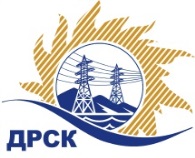 Акционерное Общество«Дальневосточная распределительная сетевая  компания»Протокол № 226/МР -ВПзаседания Закупочной комиссии по запросу предложений  «Опоры деревянные»  (Закупка № 100 лот 2 раздел 1.2 ГКПЗ 2019).№ ЕИС – 31907521489Способ и предмет закупки: запрос предложений «Опоры деревянные»  (Закупка № 100 лот 2 раздел 1.2 ГКПЗ 2019).КОЛИЧЕСТВО ПОДАННЫХ ЗАЯВОК НА УЧАСТИЕ В ЗАКУПКЕ: 4 (четыре) заявки.ВОПРОСЫ, ВЫНОСИМЫЕ НА РАССМОТРЕНИЕ ЗАКУПОЧНОЙ КОМИССИИ: Об утверждении результатов процедуры переторжки.Об итоговой ранжировке заявок.О выборе победителя запроса предложений.РЕШИЛИ:По вопросу № 1Признать процедуру переторжки  не состоявшейся.Принять условия заявок Участников после переторжки:По вопросу № 2РЕШИЛИ:Утвердить расчет баллов по результатам оценки заявок: Утвердить ранжировку заявок:По вопросу № 31. Признать Победителем закупки Участника, занявшего 1 (первое) место в ранжировке по степени предпочтительности для Заказчика: ООО Завод по заготовке и переработке древесины, г. Алдан, ИНН 1402012939, с ценой заявки 4 924 590,00 руб. без учета НДС. Срок поставки: до 30.04 2019 г.  Условия оплаты: в течение 30 (тридцати) календарных дней с даты  подписания товарной накладной (ТОРГ-12) или Универсального передаточного документа (УПД) на основании счета, выставленного Поставщиком. Гарантийный срок: 5 лет с момента ввода товара в эксплуатацию, но не более 72 месяцев с момента поставки.2. Инициатору договора обеспечить подписание договора с Победителем не ранее чем через 10 (десять) календарных дней и не позднее 20 (двадцати) календарных дней после официального размещения итогового протокола по результатам закупки. 
     3. Победителю закупки в срок не позднее 3 (трех) рабочих дней с даты официального размещения итогового протокола по результатам закупки обеспечить направление по адресу, указанному в Документации о закупке, информацию о цепочке собственников, включая бенефициаров (в том числе конечных), по форме и с приложением подтверждающих документов согласно Документации о закупке.Исп. Терёшкина Г.М.(4162) 397-260город  Благовещенск« 19» марта 2019 №п/пНаименование, адрес и ИНН Участника и/или его идентификационный номерДата регистрации заявкиООО «ЛесПромСтрой» г. Алдан. ИНН 140204590222.02.2019ООО Завод по заготовке и переработке древесины, г. Алдан, ИНН 140201293922.02.2019ООО «ТД ЖБИ Алтая», г. Новоалтайск, ИНН 220804653722.02.2019АО «БМПЗ», г. Новоалтайск, ИНН 220800197722.02.2019№ п/пНаименование Участника и/или идентификационный номерДата регистрации заявкиЦена заявки до переторжки, 
руб. без НДСЦена заявки после переторжки, 
руб. без НДСООО Завод по заготовке и переработке древесины, г. Алдан, ИНН 140201293922.02.20194 924 590,004 924 590,00ООО «ЛесПромСтрой» г. Алдан. ИНН 140204590222.02.20194 927 046,004 927 046,00Критерий оценки (подкритерий)Весовой коэффициент значимостиВесовой коэффициент значимостиКоличество баллов, присужденных заявке по каждому критерию / подкритерию
(с учетом весового коэффициента значимости) Количество баллов, присужденных заявке по каждому критерию / подкритерию
(с учетом весового коэффициента значимости) Критерий оценки (подкритерий)критерия подкритерияООО Завод по заготовке и переработке древесины, г. Алдан, ИНН 1402012939ООО «ЛесПромСтрой» г. Алдан. ИНН 1402045902Критерий оценки 1: Цена договора90%-//-0,0020,0002Критерий оценки 
2: Отношение участника закупки к изготовителю предлагаемой продукции10%-//-0,50,5Итоговый балл заявки 
(с учетом весовых коэффициентов значимости)Итоговый балл заявки 
(с учетом весовых коэффициентов значимости)Итоговый балл заявки 
(с учетом весовых коэффициентов значимости)0,5020,500Место в ранжировке (порядковый № заявки)Наименование Участника и/или идентификационный номерДата и время регистрации заявкиИтоговая цена заявки 
Возможность применения приоритета в соответствии с 925-ПП1 местоООО Завод по заготовке и переработке древесины, г. Алдан, ИНН 140201293922.02.20194 924 590,00нет2 местоООО «ЛесПромСтрой» г. Алдан. ИНН 140204590222.02.20194 927 046,00нетСекретарь Закупочной комиссии 1 уровня АО «ДРСК»___________________М.Г. Елисеева